УПРАВЛЕНИЕ ФИНАНСОВ ЛИПЕЦКОЙ ОБЛАСТИП Р И К А З                                                                              г. Липецк№ 230                                                                                                   «15»  июня   2021 г.По результатам проведения мониторинга нормативных правовых актов управления финансов Липецкой областиПРИКАЗЫВАЮ:Внести в приказ управления финансов Липецкой области от        21 декабря 2010 года № 139 «О порядках открытия и ведения лицевых счетов управлением финансов Липецкой области» (Липецкая газета, 2010 год,        24 декабря; 2011 год, 30 декабря; 2012 год, 08 июня; 2014 год, 28 февраля,     14 марта; 2015 год, 30 января, 30 сентября; 2016 год, 9 сентября; 2017 год,     8 сентября; 2019 год, 5 июля; 2020 год, 6 ноября) следующие изменения:в приложении № 1 к приказу:в разделе 2 «Порядок открытия лицевых счетов»:абзац десятый пункта 2.3. изложить в следующей редакции:        «Карточка подписывается руководителем, главным бухгалтером (и (или) лицом, уполномоченным руководителем на ведение бухгалтерского учета) получателя средств областного бюджета (областного бюджетного и автономного учреждений, областного государственного унитарного предприятия, иного юридического лица) (далее - клиент), которому в управлении финансов области открыт лицевой счет для учета операций по исполнению областного бюджета (операций со средствами областных бюджетных и автономных учреждений, операций со средствами областного бюджета, предоставленными областным государственным унитарным предприятиям, иным юридическим лицам).»;        в приложении 10 к Порядку открытия и ведения лицевых счетов:пункт 2 изложить в следующей редакции:в приложении № 2 к приказу:в разделе 1 «Общие положения»:пункт 2 изложить в следующей редакции:        «Управление финансов области для учета операций со средствами, поступающими во временное распоряжение, открывает в Управлении Федерального казначейства по Липецкой области казначейский счет             № 032226 «Для осуществления и отражения операций с денежными средствами, поступающими во временное распоряжение» (далее – казначейский счет № 032226).»;        в разделе 3 «Учет операций и ведение лицевых счетов для учета операций со средствами во временном распоряжении»:абзац первый пункта 9 изложить в следующей редакции:        «Средства, поступившие во временное распоряжение клиента, зачисленные на казначейский счет № 032226  на основании платежных документов плательщиков, подлежат отражению управлением финансов области на лицевых счетах для учета операций со средствами во временном распоряжении соответствующего клиента.»;абзац первый пункта 11 изложить в следующей редакции:        «Управление финансов области не позднее следующего рабочего дня после поступления от Управления Федерального казначейства по Липецкой области выписки из казначейского счета (далее – выписка) с приложением расчетных и кассовых документов, на основании которых были осуществлены операции со средствами, поступающими во временное распоряжение клиента, отражает данные операции на лицевом счете для учета операций со средствами во временном распоряжении соответствующего клиента и направляет клиенту в электронном виде выписку из лицевого счета для учета операций со средствами во временном распоряжении (приложение 4 к настоящему Порядку) с приложением по каждой записи платежных документов.»;        в пункте 13 слова «из банка» заменить словами «от Управления Федерального казначейства по Липецкой области»;        пункт 16 изложить в следующей редакции:        «Обеспечение клиентов наличными денежными средствами осуществляется в соответствии с приказом Федерального казначейства от 15 мая 2020 года № 22н «Об утверждении Правил обеспечения наличными денежными средствами и денежными средствами, предназначенными для осуществления расчетов по операциям, совершаемым с использованием платежных карт, участников системы казначейских платежей».      2. Отделу казначейского исполнения бюджета обеспечить публикацию настоящего приказа в газете «Липецкая газета» и на Официальном  интернет-портале правовой информации (www.pravo.gov.ru), в сети Интернет на официальном сайте администрации Липецкой области и интернет-портале бюджетной системы Липецкой области.Заместитель главы администрацииобласти – начальник управленияфинансов  Липецкой области                                               В.М. Щеглеватых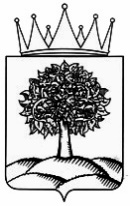 О внесении изменений в приказ управления финансов Липецкой области от 21 декабря 2010 года № 139 «О порядках открытия и ведения лицевых счетов управлением финансов Липецкой области»Код видов доходов/расходов классификации доходов/ расходов бюджетаКод видов доходов/расходов классификации доходов/ расходов бюджетаКод субсидии (цели)Код субсидии (цели)ПоступленияВыплатыПримечаниепередающей стороныпринимающей стороныпередающей стороныпринимающей стороныПоступленияВыплатыПримечание1234567Итого по коду субсидии (цели)Итого по коду субсидии (цели)ВсегоВсегоВносит:Начальник отдела казначейского исполнения бюджетаС.Н.МахортоваДата:_____________                                                             Согласовано:И.о. заместителя начальника управления финансов Липецкой области    Н.А. МурашкинаДата:_____________                                                           Сотрудник правового управленияадминистрации области____________________Дата:_____________                                                             